Приложение 3. Памятка.
 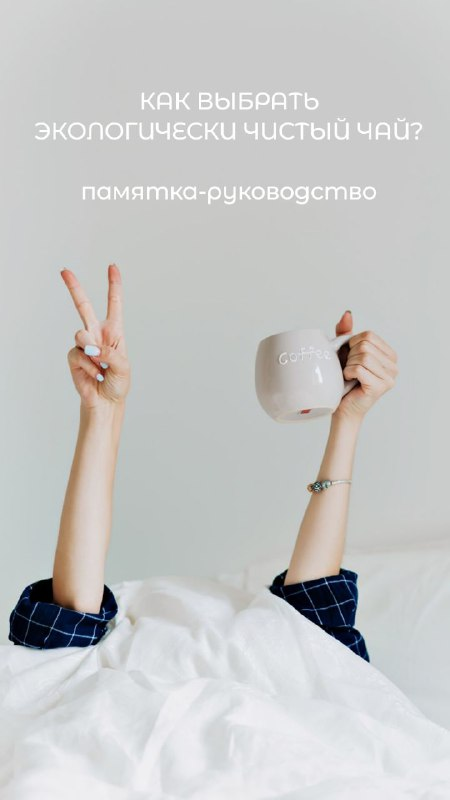 Обложка памятки.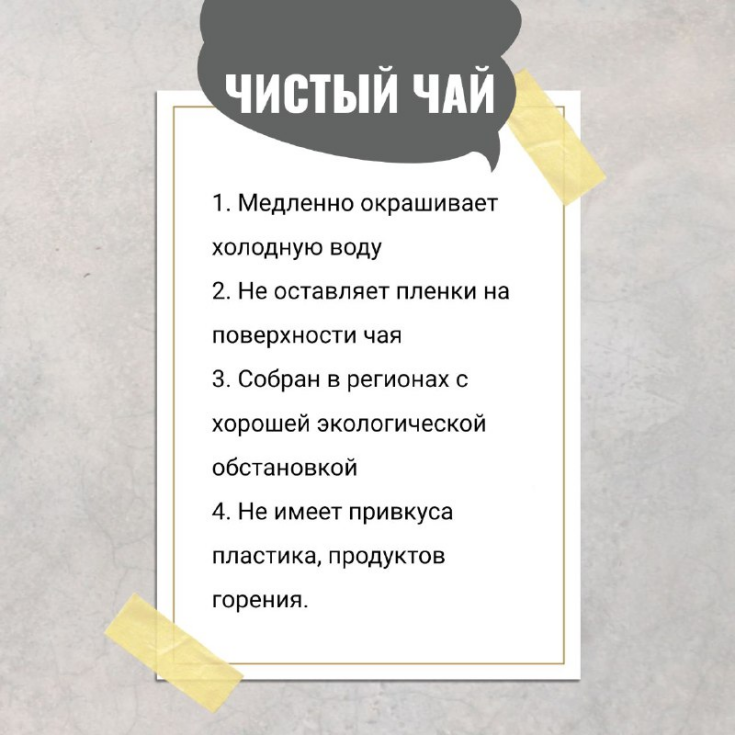 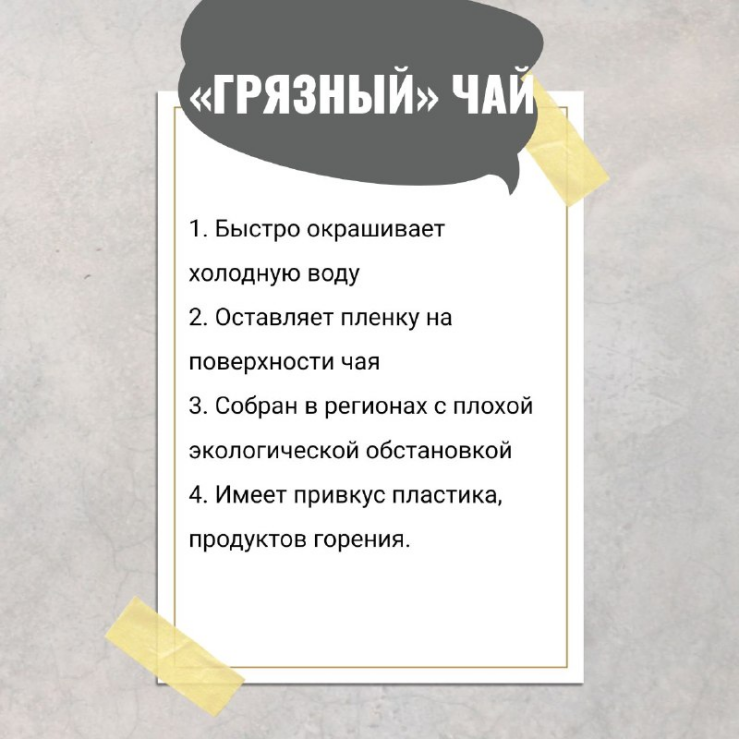 Текст памятки.